DAFTARA PUSTAKAAchyana, Muhtya. (2016). “Faktor-Faktor Yang Mempengaruhi Beban Kerja Room Attendant di Grand Jatra Hotel Pekanbaru”. Jom FISIP Vol. 3 No. 2 – Oktober 2016.Adamy, Marbawi. (2016). Manajemen Sumber Daya Manusia: Teori, Praktik dan Penelitian. Aceh: Unimal Press.Agus Dwi Cahya, Novia Tri Ratnasari, & Yudi Prasetya Putra. (2021). “Pengaruh Lingkungan Kerja, Stress Kerja, dan Motivasi Kerja Terhadap Kinerja Karyawan (Studi Kasus Umkm Buah Baru Online (BBO) Di Gamping Yogyakarta.” Jurnal Bingkai Ekonomi . Vol. 6 No. 2 :16–26.Arikunto. (2013). Prosedur Penelitian Suatu Pendekatan Praktik. Jakarta: Penerbit Rineka Cipta.Aruna, Arya. (2018). “Pengaruh Gaya Kepemimpinan dan Beban Kerja Terhadap Turnover Intention Karyawan Pada CV. Daeng Kuliner Makassar.” Journal Of Materials Processing Technology". Vo1. 1 No. l. 25-33.Ashford, S.J., Lee, C & Bobko, P. (1989). Content, Cause, And Consequences Of Job Turnover: A Theory Based Measure and Subtantive Test. Academy of Management Journal. Vol. 32 No. 4. https://doi.org/10.2307/256569.Dina Novita, & Pinky Pininta Dewi. (2021). “Pengaruh Pengaruh Job Insecurity dan Intention To Leave Terhadap Kinerja Karyawan Kontrak Di Dinas Tenaga Kerja Kota Surabaya.” Bussman Journal : Indonesian Journal Of Business And Management. Vol. 1 No. 3: 343–51. Doi: 10.53363/Buss.V1i3.13.Dyon Sastrosadarpo, Dewi Urip Wahyuni. (2018). "Pengaruh Stres Kerja, Kompetensi Dan Kompensasi Terhadap Kinerja Karyawan Pt. Media Bersama Sukses Surabaya".Jurnal Ilmu dan Riset Manajemen. Vol. 7 No. 2: 1-18. Ghozali, Imam. (2018). Aplikasi Analisis Multivariate Dengan Program Ibm Spss 25. Semarang: Universitas Diponegoro.Greenhalgh, L. & Rosenblatt, Z. (1984). Job Insecurity: Towards Conceptual Clarity, Academic Of Manajemen Review. https://doi.org/10.2307/258284.Handoko, T. Hani. (2001). Manajemen Personalia dan Sumber Daya Manusia. Edisi 2. Yogyakarta: Bpfe.Hasibuan, Malayu. (2014). Manajemen Sumber Daya Manusia. Edisi Revisi. Jakarta: Bumi Aksara.Hazimah Hasna’ni, Setiani. (2022). “Pengaruh Job Insecurity dan Stress Kerja Dengan Lingkungan Kerja Sebagai Variabel Intervening Terhadap Kinerja Karyawan Pada Masa Pandemi Covid 19.” E-Qien Ekonomi Bisnis Jurnal Vol.10 No.2: 111–119.Hermawati, Syofian. (2021). “Pengaruh Stres Kerja dan Beban Kerja Terhadap Kinerja Karyawan Di PT. Sentra Adi Purna Bengkulu" Creative Reseacrh Mangement Journal. Vol. 4 No. 1: 77–91.Husin, Wiwin. (2021). “Pengaruh Job Insecurity dan Beban Kerja Terhadap Turnover Intention Pada PT. Telkom Akses Gorontalo.” Gorontalo Management Research. Vol. 4 No. 1:32. Doi: 10.32662/Gomares.V4i01.1724.Mangkunegara, Anwar Prabu. (2008). Manajemen Sumber Daya Manusia Perusahaan. Cetakan Ke 7. Bandung: PT. Remaja Rosdakarya.Mangkunegara, Anwar Prabu. (2011). Evaluasi Kinerja Sumber Daya Manusia. Edisi 2. Bandung: PT. Refika Aditama.Manuaba. (2000). Hubungan Beban Kerja Dan Kapasitas Kerja. Jakarta: Rinek Cipta.Marcella Devina Santoso, Yang & Tristiana Rijanti. (2022). “Pengaruh Stres Kerja, Beban Kerja, dan Lingkungan Kerja Terhadap Kinerja Karyawan Pt. Daiyaplas Semarang.” E-Qien Ekonomi Bisnis. Vol. 11 No. 1: 926 – 935.Mashudi, Zetha Hayuning Pramesti, Dan Kholidin. (2020). “Pengaruh Komitmen Organisasi dan Job Insecurity Terhadap Kinerja Karyawan Di Pam Tirta Moedal Kota.” Vol. 6 No. 7. Senabisma: 47-59Masram, Mu’ah. (2015). Manajemen Sumber Daya Manusia. Surabaya: Zifatama.Mathis, Robert L, Jackson, & Johan H. (2009). Manajemen Sumber Daya Manusia. Jakarta: Penerbit Salemba Empat.Mukhyi, Moh. Abdul, & Hadir Hudiyanto. (1996). Pengantar Manajemen Sumber Daya Manusia. Edisi 1. Depok: Penerbit Gunadarma.Mulyadi. (2011). Sistem Perencanaan dan Pengendalian Manajemen. Jakarta: Salemba Empat.Munandar, Jono, Kartika Lindawati, Yusrina Permanasari, R. Diky Indrawan, M. Syaefudin Andrianto, & Edward Siregar. (2014). Pengantar Manajemen: Panduan Komprehensif Pengelolaan Organisasi. Bogor: IPB Press.Nur Sidik, Khalid Iskandar, Nur Afridah. (2022). "Pengaruh Disiplin Kerja Dan Stres Kerja Terhadap Kinerja Karyawan (Studi Kasus Pada Obyek Wisata Green Hills Kecamatan Sirampog)". Jurnal Kewarganegaraan. Vol. 6 No. 3: 5038-5048.Paramitadewi, Kadek Ferrania. (2017). “Pengaruh Beban Kerja dan Kompensasi Terhadap Kinerja Pegawai Sekretariat Pemerintah Daerah Kabupaten Tabanan.” E-Jurnal Manajemen Universitas Udayana. Vol. 6 No. 6: 70–97.Priansa, D.J. (2017). Perilaku Organisasi Bisnis. Bandung: Alfabeta.Riniwati, Harusuko. (2011). Mendongkrak Motivasi dan Kinerja: Pendekatan Pemberdayaan SDM. Malang: UB Press.Robbins & Judge. (2011). Perilaku Organisasi. Eddisi 12. Jakarta: Salemba Empat.Rocky P Rindorindo, Sri Murni, Irvan Trang. (2019). "Pengaruh Beban Kerja, Stres Kerja Dan Kepuasan Kerja Terhadap Kinerja Karyawan Hotel Gran Puri". Jurnal EMBA. Vol. 7 No. 4 : 5953-5962.Smithson, Cooper C, Lewis, & Dayer J. (2002) Flexible Futures: Working and Work-Life Integration. Report on Phase 2. London: Institute of Chartered Accountants in England and Wales.Sopiah, Sangadji Mamang Etta. (2018). Manajemen Sumber Daya Manusia Strategik. Yogyakarta: Penerbit Andi.Sugiyanti. (2017). Faktor-Faktor Yang Mempengaruhi Kinerja Room Attendant Di Hotel Grand Central Pekanbaru. JOM FISIP. Vol. 4 No. 2. Periode Oktober 2017.Sugiyono. (2017). Metode Penelitian Kuantitatif, Kualitatif, dan R & D. Bandung: CV. Alfabeta.Suliyanto. (2018). Metode Penelitian Bisnis : Untuk Skripsi, Tesis dan Disertasi. Yogyakarta: CV. Andi Offset.Sutrisno. (2014). Manajemen Sumber Daya Manusia. Jakarta: Kencana.Tarwaka. (2014). Keselamatan Dan Kesempatan Kerja (K3) : Manajemen dan Implementasi K3 Di Tempat Kerja. Surakarta: Harapan Press.Triyono S, Wahyudi I, Harahap D. (2020). "Hubungan Job Insecurity dan Job Stasfaction Pada Karyawan Outsourcing Di PT. X". Jurnal Psikologi. Vol. No. 1: 25-35.Widodo. (2015). Manajemen Pengembangan Sumber Daya Manusia. Yogyakarta: Pustaka Pelajar.Yana Diana. (2019). “Pengaruh Beban Kerja Terhadap Kinerja Karyawan Di Housekeeping Departement Pada Hotel Bintang Lagoon Resort.” Jurnal Manajemen Tools. Vol. 11 No. 2: 193–205.Yuliya Ahmad, Bernhard Tewal, Rita N. Taroreh. (2019). "Pengaruh Stres Kerja, Beban Kerja, Dan Lingkungan Kerja Terhadap Kinerja Karyawan Pada Pt. Fif Group Manado". SENABISMA. Vol. 7 No. 3: 2811 – 2820.LAMPIRAN-LAMPIRANLAMPIRAN Lampiran 1                           Kuesioner PenelitianPerihal		       :  Permohonan Pengisian Kuesioner Judul Penelitian	     : Pengaruh Stres Kerja, Beban Kerja, dan Job Insecurity Terhadap Kinerja Karyawan Pada CV. Rodjo Tater Kabupaten Tegal.Kepada YthBapak/Ibu/SdrDi tempatDengan Hormat,Dalam rangka menyelesaikan penelitian, kami Mahasiswa Fakultas Ekonomi dan Bisnis Universitas Pancasakti Tegal, mohon partisipasi dari Bapak/Ibu/Sdr untuk mengisi kuesioner yang telah kami sediakan.Adapun data yang kami minta adalah sesuai dengan kondisi yang dirasakan Bapak/Ibu/Sdr selama ini. Kami akan menjaga kerahasiaannya karena data ini hanya untuk kepentingan penelitian.Setiap jawaban yang diberikan merupakan bantuan yang tidak ternilai harganya bagi peneliti ini. Tujuan dari pengumpulan ini semata mata hanya untuk kepentingan akademis dalam bentuk penyusunan seminar proposal untuk skripsi pada program studi manajemen Fakultas Ekonomi dan Bisnis Universitas Pancasakti TegalTegal,  17 Mei 2023                                                                                                Hormat Kami,                                                                                                    Tegar PamungkasIdentitas RespondenJenis Kelamin		:            Laki-Laki                       PerempuanPendidikan Terakhir	:            SMP                               SMA/SMK                         DI/DII/DIII                    S1Umur			:            20-30 tahun                      31-40 tahun                         > 41 tahun                    Petunjuk Pengisian KuesionerBerikan tanda checklist / centang () pada kotak yang tersedia dijawaban yang anda pilih dan yang sesuai dengan kondisi sebenarnya yang ada pada CV. Rodjo Tater Kab. Tegal.	Keterangan pilihan jawaban :	SS	: Sangat Setuju	S	: Setuju	N	: Netral	TS	: Tidak Setuju	STS	: Sangat Tidak SetujuKUESIONERKinerja Karyawan (Y)Stres Kerja (X1)Beban Kerja (X2)Job Insecurity (X3)Lampiran 2       
             Jawaban Responden Pernyataan Responden Kinerja Karyawan (Y)Lampiran 3 
             Jawaban Responden Pernyataan Responden Stres Kerja (X2)Lampiran 4
                     Jawaban Responden Pernyataan Beban Kerja (X2)Lampiran 5    
                 Jawaban Responden Pernyataan Job Insecurity (X3)Lampiran 6         
                  Uji Validitas Variabel Kinerja Karyawan (Y)Lampiran 7
                       Uji Validitas Variabel Stres Kerja (X1)Lampiran 8 
                             Uji Validitas Variabel Beban KerjaLampiran 9
                             Uji Validitas Variabel Job Insecurity (X3)Lampiran 10 
                                        Hasil Uji Reliabilitas Stres Kerja (X1)             Hasil Uji Reliabilitas Beban Kerja (X2)  Hasil Uji Reliabilitas Job Insecurity (X3) Hasil Uji Reliabilitas Kinerja Karyawan (Y)Lampiran 11            
                                Data Uji MSI Kinerja Karyawan (Y)Lampiran 11 
                                  Data Uji MSI Stres Kerja (X1)Lampiran 12
                                      Data Uji MSI Beban Kerja (X2)Lampiran 13          
                                          Data Uji MSI Job Insecurity (X3)Lampiran 15                                                             r TabelLampiran 14                    
                                                   t Tabelampiran 15                 
                                                                  F TabelLampiran 16                         
                                         Surat Ijin Penelitian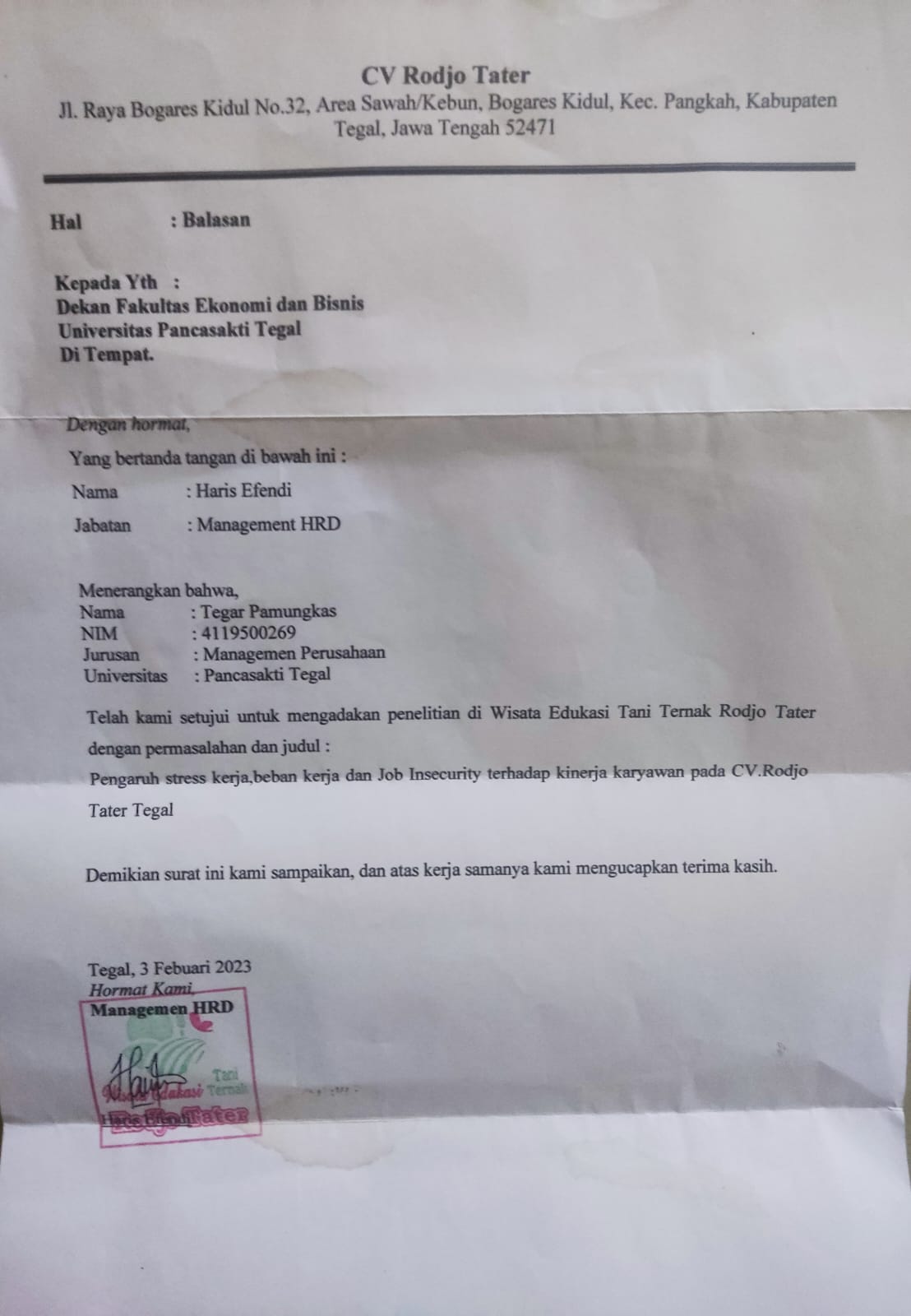 NoPernyataanSSSNTSSTS1Karyawan selalu datang tepat waktu2Karyawan selalu melakukan pekerjaan dengan teliti3Karyawan mempunyai keterampilan sesuai dengan pekerjaan4Karyawan selalu menjaga kebersihan 5Karyawan mengerjakan tugas secara cepat6Karyawan selalu mengikuti arahan yang diberikan pemimpin7Karyawan berinisiatif dalam pengambilan keputusan oleh tim 8Karyawan selalu berhati-hati dalam melakukan pekerjaan9Karyawan selalu rajin melaksanakan tugas10Karyawan memiliki sikap terhadap perusahaanNoPernyataanSSSNTSSTS1Karyawan diberikan target yang cukup tinggi2Jadwal yang diberikan sudah sesuai dengan prosedur3Pekerjaan yang diberikan tidak sesuai dengan posisi karyawan4Hubungan antar karyawan dengan sesama rekan kerja membantu karyawan dalam bekerja5Pemimpin bersikap ramah dan suka menanyakan tentang kelancaran pekerjaan6Struktur yang kaku dan tidak jelas mempengaruhi stres kerja karyawan7Karyawan memiliki stres karena adanya pelatihan yang tidak seimbang8Karyawan stres karena adanya tuntutan peran yang sangat tinggi 9Karyawan mengerjakan tugasnya dengan penuh tanggung jawab NoPernyataanSSSNTSSTS1Kenyamanan di tempat kerja karyawan sudah mampu membuat karyawan bekerja dengan aman2Kebisingan suara di kantor menjadi hal biasa mengingat lokasi yang berada di depan jalan besar dan umum3Karyawan mempunyai sikap yang baik dalam bekerja.4Karyawan merasa kesulitan dalam melakukan pekerjaan 5Karyawan bertanggung jawab atas kelalaian yang  dikerjakan6Karyawan merasa waktu pekerjaan terlalu overload (berlebihan)7Karyawan sering mengerjakan tugas yang tidak sesuai dengan job description8Karyawan memiliki wewenang terhadap kinerjanya9Fasilitas dalam perusahaan kurang memadai10Karyawan merasa nyaman terhadap lingkungan kerja psikologi pada perusahaan11Jenis kelamin tidak mempengaruhi dalam bekerja12Faktor usia sangat mempengaruhi kualitas pekerjaan13Karyawan memiliki motivasi untuk tetap bekerja14Karyawan mempunyai persepsi untuk memperoleh hasil kerja yang baik15Karyawan berkeinginan untuk mendapatkan jenjang karir16Karyawan mengerjakan tugas dengan perasaan senangNoPernyataanSSSNTSSTS1Karyawan siap menerima sanksi jika melakukan kesalahan2Karyawan merasa perusahaan belum menepati janji kesempatan untuk menaikan gaji sesuai dengan besaran yang dijanjikan3Karyawan akan diberhentikan ketika kinerjanya tidak sesuai standar operasional prosedur (SOP)4Karyawan siap dipindahkan ke bidang lain kapan saja5Perusahaan akan memutuskan hubungan kerja pada karyawan yang tidak melakukan pekerjaan dengan semestinya, membocorkan rahasia perusahaan, ataupun melanggar peraturan yang telah ditetapkan6Karyawan merasa khawatir akan di diberhentikan jika melanggar peraturan 7Karyawan tidak mendapatkan promosi jabatan8Pimpinan tidak pernah mengapresiasi kinerja karyawan9Tingginya beban kerja yang diberikan mengakibatkan karyawan tidak mampu menyelesaikan tugas sepenuhnya 10Karyawan dapat mencegah terjadinya ancaman jika kinerjanya dinilai sangat mumpuniResPernyataanPernyataanPernyataanPernyataanPernyataanPernyataanPernyataanPernyataanPernyataanPernyataanTotal SkorRes12345678910Total Skor454554545445554454444544445544455545544445345341545544444443545445445545454555544546444445454442553454555546445434544441444555455445455545344443444534454340343544344337354544454543545544454545343433454437454434344338545554555548545445455546455454544545343433444436443534344438544554455445555554555448444445544341333334444536333533344435544555455446544555455446345444444440544554554546545544555547553523335337333433444334433355444540454455425442455434434440333333342431334433333433334333443333544435455544RespPernyataanPernyataanPernyataanPernyataanPernyataanPernyataanPernyataanPernyataanPernyataanTotal SkorResp123456789Total Skor154554355541255454543540345545545542454554455441555554454542654555543541755544343538833554455539955453455541105545435443911555543545411244433344534135455545354114454424434341535555555442165554555544317434455344361854454445540195455544554220454554455412145443343535224343434443323354544445382444455555542254555555454326554554555432755454555543283342334443029554555545433054554545542312432543443132555555545443345555455543343545543553935342453335323655444454439375445554454138544455445403933423453431403333233342741323354444324255435545440RespPernyataanPernyataanPernyataanPernyataanPernyataanPernyataanPernyataanPernyataanPernyataanPernyataanPernyataanPernyataanPernyataanPernyataanPernyataanPernyataanTotal SkorResp12345678910111213141516Total Skor   154544545455454557324554433444344445643443353432344445459444554444545553446954554554545545354726545445544353555571754455444355455557285445355554545454729454444354445444466104445445453455454691155545543553535357012443435233344543458134553544445434455681443323344354444335615524345344333332455164554544554545554731743434334344334335518424534444323333253195554554454555555762054534334344443436021455342433433455360225544554445555555752344434434443433435824544455444454424466254353434435343434592635344542355354456427343544544543444464284433433434344343562955545555455455457630323343344354334455314553554444535535693244555555443455547233555555555555555479344443424344344345593554534335354555546836435332453443544460375454555555455455763834443454423434445939344455443453534565404434323334524444564154555444455554457342443334343243342453RespPernyataanPernyataanPernyataanPernyataanPernyataanPernyataanPernyataanPernyataanPernyataanPernyataanTotal SkorResp12345678910Total Skor454443544441555454454546435345543541455445445444555454435545554545445445545555545548454545455546534345544340445445455545555555445346535354343540555345545445534434334437555354345544554555443545544354434440444343343335555454445546455345435543343445334336443343344537535444324337445334445339545545535546444344435439343354335336544455435443545545545547544433444540544345335440555555544548535355555546535444344440433444323535434444344539555545534445454344335439433435333435433333333331443334334334455344544341CorrelationsCorrelationsCorrelationsCorrelationsCorrelationsCorrelationsCorrelationsCorrelationsCorrelationsCorrelationsCorrelationsCorrelationsCorrelationsY.1Y.2Y.3Y.4Y.5Y.6Y.7Y.8Y.9Y.10Kinerja KaryawanY.1Pearson Correlation1.381*.428**.372*.456**.491**.307*.325*.658**.298.764**Y.1Sig. (2-tailed).013.005.015.002.001.048.036.000.055.000Y.1N4242424242424242424242Y.2Pearson Correlation.381*1.322*.391*.340*.279.261-.073.410**.108.540**Y.2Sig. (2-tailed).013.037.010.028.074.095.644.007.496.000Y.2N4242424242424242424242Y.3Pearson Correlation.428**.322*1.253.293.351*.373*.155.258.292.603**Y.3Sig. (2-tailed).005.037.106.060.022.015.328.100.061.000Y.3N4242424242424242424242Y.4Pearson Correlation.372*.391*.2531.283.110.088.335*.462**.017.519**Y.4Sig. (2-tailed).015.010.106.069.490.580.030.002.916.000Y.4N4242424242424242424242Y.5Pearson Correlation.456**.340*.293.2831.558**.530**.296.434**.429**.759**Y.5Sig. (2-tailed).002.028.060.069.000.000.057.004.005.000Y.5N4242424242424242424242Y.6Pearson Correlation.491**.279.351*.110.558**1.197.174.492**.245.634**Y.6Sig. (2-tailed).001.074.022.490.000.211.270.001.118.000Y.6N4242424242424242424242Y.7Pearson Correlation.307*.261.373*.088.530**.1971.340*.304.434**.618**Y.7Sig. (2-tailed).048.095.015.580.000.211.028.050.004.000Y.7N4242424242424242424242Y.8Pearson Correlation.325*-.073.155.335*.296.174.340*1.285.330*.507**Y.8Sig. (2-tailed).036.644.328.030.057.270.028.067.033.001Y.8N4242424242424242424242Y.9Pearson Correlation.658**.410**.258.462**.434**.492**.304.2851.199.716**Y.9Sig. (2-tailed).000.007.100.002.004.001.050.067.207.000Y.9N4242424242424242424242Y.10Pearson Correlation.298.108.292.017.429**.245.434**.330*.1991.547**Y.10Sig. (2-tailed).055.496.061.916.005.118.004.033.207.000Y.10N4242424242424242424242Kinerja KaryawanPearson Correlation.764**.540**.603**.519**.759**.634**.618**.507**.716**.547**1Kinerja KaryawanSig. (2-tailed).000.000.000.000.000.000.000.001.000.000Kinerja KaryawanN4242424242424242424242*. Correlation is significant at the 0.05 level (2-tailed).*. Correlation is significant at the 0.05 level (2-tailed).*. Correlation is significant at the 0.05 level (2-tailed).*. Correlation is significant at the 0.05 level (2-tailed).*. Correlation is significant at the 0.05 level (2-tailed).*. Correlation is significant at the 0.05 level (2-tailed).*. Correlation is significant at the 0.05 level (2-tailed).*. Correlation is significant at the 0.05 level (2-tailed).*. Correlation is significant at the 0.05 level (2-tailed).*. Correlation is significant at the 0.05 level (2-tailed).*. Correlation is significant at the 0.05 level (2-tailed).*. Correlation is significant at the 0.05 level (2-tailed).*. Correlation is significant at the 0.05 level (2-tailed).**. Correlation is significant at the 0.01 level (2-tailed).**. Correlation is significant at the 0.01 level (2-tailed).**. Correlation is significant at the 0.01 level (2-tailed).**. Correlation is significant at the 0.01 level (2-tailed).**. Correlation is significant at the 0.01 level (2-tailed).**. Correlation is significant at the 0.01 level (2-tailed).**. Correlation is significant at the 0.01 level (2-tailed).**. Correlation is significant at the 0.01 level (2-tailed).**. Correlation is significant at the 0.01 level (2-tailed).**. Correlation is significant at the 0.01 level (2-tailed).**. Correlation is significant at the 0.01 level (2-tailed).**. Correlation is significant at the 0.01 level (2-tailed).**. Correlation is significant at the 0.01 level (2-tailed).CorrelationsCorrelationsCorrelationsCorrelationsCorrelationsCorrelationsCorrelationsCorrelationsCorrelationsCorrelationsCorrelationsCorrelationsX1.1X1.2X1.3X1.4X1.5X1.6X1.7X1.8X1.9Stres KerjaX1.1Pearson Correlation1.416**.477**.529**.123.239.455**.139.327*.675**X1.1Sig. (2-tailed).006.001.000.437.127.002.379.034.000X1.1N42424242424242424242X1.2Pearson Correlation.416**1.313*.511**.138.206.319*.168.355*.619**X1.2Sig. (2-tailed).006.044.001.382.189.039.289.021.000X1.2N42424242424242424242X1.3Pearson Correlation.477**.313*1.487**.156.257.575**.311*.268.676**X1.3Sig. (2-tailed).001.044.001.325.101.000.045.087.000X1.3N42424242424242424242X1.4Pearson Correlation.529**.511**.487**1.326*.309*.422**.342*.625**.818**X1.4Sig. (2-tailed).000.001.001.035.046.005.027.000.000X1.4N42424242424242424242X1.5Pearson Correlation.123.138.156.326*1.533**.041.355*.237.537**X1.5Sig. (2-tailed).437.382.325.035.000.796.021.131.000X1.5N42424242424242424242X1.6Pearson Correlation.239.206.257.309*.533**1.153.288.110.568**X1.6Sig. (2-tailed).127.189.101.046.000.332.064.486.000X1.6N42424242424242424242X1.7Pearson Correlation.455**.319*.575**.422**.041.1531.291.124.597**X1.7Sig. (2-tailed).002.039.000.005.796.332.061.434.000X1.7N42424242424242424242X1.8Pearson Correlation.139.168.311*.342*.355*.288.2911.110.543**X1.8Sig. (2-tailed).379.289.045.027.021.064.061.487.000X1.8N42424242424242424242X1.9Pearson Correlation.327*.355*.268.625**.237.110.124.1101.530**X1.9Sig. (2-tailed).034.021.087.000.131.486.434.487.000X1.9N42424242424242424242Stres KerjaPearson Correlation.675**.619**.676**.818**.537**.568**.597**.543**.530**1Stres KerjaSig. (2-tailed).000.000.000.000.000.000.000.000.000Stres KerjaN42424242424242424242**. Correlation is significant at the 0.01 level (2-tailed).**. Correlation is significant at the 0.01 level (2-tailed).**. Correlation is significant at the 0.01 level (2-tailed).**. Correlation is significant at the 0.01 level (2-tailed).**. Correlation is significant at the 0.01 level (2-tailed).**. Correlation is significant at the 0.01 level (2-tailed).**. Correlation is significant at the 0.01 level (2-tailed).**. Correlation is significant at the 0.01 level (2-tailed).**. Correlation is significant at the 0.01 level (2-tailed).**. Correlation is significant at the 0.01 level (2-tailed).**. Correlation is significant at the 0.01 level (2-tailed).**. Correlation is significant at the 0.01 level (2-tailed).*. Correlation is significant at the 0.05 level (2-tailed).*. Correlation is significant at the 0.05 level (2-tailed).*. Correlation is significant at the 0.05 level (2-tailed).*. Correlation is significant at the 0.05 level (2-tailed).*. Correlation is significant at the 0.05 level (2-tailed).*. Correlation is significant at the 0.05 level (2-tailed).*. Correlation is significant at the 0.05 level (2-tailed).*. Correlation is significant at the 0.05 level (2-tailed).*. Correlation is significant at the 0.05 level (2-tailed).*. Correlation is significant at the 0.05 level (2-tailed).*. Correlation is significant at the 0.05 level (2-tailed).*. Correlation is significant at the 0.05 level (2-tailed).CorrelationsCorrelationsCorrelationsCorrelationsCorrelationsCorrelationsCorrelationsCorrelationsCorrelationsCorrelationsCorrelationsCorrelationsCorrelationsCorrelationsCorrelationsCorrelationsCorrelationsCorrelationsCorrelationsX2.1X2.2X2.3X2.4X2.5X2.6X2.7X2.8X2.9X2.10X2.11X2.12X2.13X2.14X2.15X2.16Beban KerjaX2.1Pearson Correlation1.146.484**.134.306*.294.096.328*.284.309*.195.421**.284.280.208.211.515**X2.1Sig. (2-tailed).357.001.396.049.059.547.034.068.047.216.005.068.072.187.179.000X2.1N4242424242424242424242424242424242X2.2Pearson Correlation.1461.336*.202.489**.288.203-.009.248.367*.320*.268.475**.475**.461**.477**.621**X2.2Sig. (2-tailed).357.030.200.001.065.198.956.114.017.039.086.001.001.002.001.000X2.2N4242424242424242424242424242424242X2.3Pearson Correlation.484**.336*1.156.450**.181.324*.481**.439**.358*.050.311*.336*.345*.344*.287.613**X2.3Sig. (2-tailed).001.030.325.003.251.036.001.004.020.753.045.029.025.026.065.000X2.3N4242424242424242424242424242424242X2.4Pearson Correlation.134.202.1561.185.480**.489**.195.529**.099.249.278.425**.152.351*.212.554**X2.4Sig. (2-tailed).396.200.325.240.001.001.216.000.534.112.075.005.335.023.177.000X2.4N4242424242424242424242424242424242X2.5Pearson Correlation.306*.489**.450**.1851.423**.293.159.278.474**.335*.365*.357*.248.423**.504**.671**X2.5Sig. (2-tailed).049.001.003.240.005.059.316.074.002.030.017.020.113.005.001.000X2.5N4242424242424242424242424242424242X2.6Pearson Correlation.294.288.181.480**.423**1.349*.237.499**.113.359*.244.359*.151.084.411**.598**X2.6Sig. (2-tailed).059.065.251.001.005.023.131.001.475.019.120.019.339.597.007.000X2.6N4242424242424242424242424242424242X2.7Pearson Correlation.096.203.324*.489**.293.349*1.284.467**.203.169.147.365*.323*.466**.281.581**X2.7Sig. (2-tailed).547.198.036.001.059.023.069.002.196.286.352.017.037.002.071.000X2.7N4242424242424242424242424242424242X2.8Pearson Correlation.328*-.009.481**.195.159.237.2841.380*.190.180.316*.304.129.304-.022.463**X2.8Sig. (2-tailed).034.956.001.216.316.131.069.013.228.255.042.050.415.050.888.002X2.8N4242424242424242424242424242424242X2.9Pearson Correlation.284.248.439**.529**.278.499**.467**.380*1.103.150.489**.207.119.255.262.606**X2.9Sig. (2-tailed).068.114.004.000.074.001.002.013.518.343.001.188.453.103.093.000X2.9N4242424242424242424242424242424242X2.10Pearson Correlation.309*.367*.358*.099.474**.113.203.190.1031.278.268.387*.252.317*.314*.536**X2.10Sig. (2-tailed).047.017.020.534.002.475.196.228.518.075.086.011.107.041.043.000X2.10N4242424242424242424242424242424242X2.11Pearson Correlation.195.320*.050.249.335*.359*.169.180.150.2781.091.636**.176.367*.477**.548**X2.11Sig. (2-tailed).216.039.753.112.030.019.286.255.343.075.566.000.266.017.001.000X2.11N4242424242424242424242424242424242X2.12Pearson Correlation.421**.268.311*.278.365*.244.147.316*.489**.268.0911.274.155.340*.189.542**X2.12Sig. (2-tailed).005.086.045.075.017.120.352.042.001.086.566.079.327.028.231.000X2.12N4242424242424242424242424242424242X2.13Pearson Correlation.284.475**.336*.425**.357*.359*.365*.304.207.387*.636**.2741.380*.618**.477**.741**X2.13Sig. (2-tailed).068.001.029.005.020.019.017.050.188.011.000.079.013.000.001.000X2.13N4242424242424242424242424242424242X2.14Pearson Correlation.280.475**.345*.152.248.151.323*.129.119.252.176.155.380*1.320*.362*.516**X2.14Sig. (2-tailed).072.001.025.335.113.339.037.415.453.107.266.327.013.039.019.000X2.14N4242424242424242424242424242424242X2.15Pearson Correlation.208.461**.344*.351*.423**.084.466**.304.255.317*.367*.340*.618**.320*1.266.653**X2.15Sig. (2-tailed).187.002.026.023.005.597.002.050.103.041.017.028.000.039.088.000X2.15N4242424242424242424242424242424242X2.16Pearson Correlation.211.477**.287.212.504**.411**.281-.022.262.314*.477**.189.477**.362*.2661.614**X2.16Sig. (2-tailed).179.001.065.177.001.007.071.888.093.043.001.231.001.019.088.000X2.16N4242424242424242424242424242424242Beban KerjaPearson Correlation.515**.621**.613**.554**.671**.598**.581**.463**.606**.536**.548**.542**.741**.516**.653**.614**1Beban KerjaSig. (2-tailed).000.000.000.000.000.000.000.002.000.000.000.000.000.000.000.000Beban KerjaN4242424242424242424242424242424242**. Correlation is significant at the 0.01 level (2-tailed).**. Correlation is significant at the 0.01 level (2-tailed).**. Correlation is significant at the 0.01 level (2-tailed).**. Correlation is significant at the 0.01 level (2-tailed).**. Correlation is significant at the 0.01 level (2-tailed).**. Correlation is significant at the 0.01 level (2-tailed).**. Correlation is significant at the 0.01 level (2-tailed).**. Correlation is significant at the 0.01 level (2-tailed).**. Correlation is significant at the 0.01 level (2-tailed).**. Correlation is significant at the 0.01 level (2-tailed).**. Correlation is significant at the 0.01 level (2-tailed).**. Correlation is significant at the 0.01 level (2-tailed).**. Correlation is significant at the 0.01 level (2-tailed).**. Correlation is significant at the 0.01 level (2-tailed).**. Correlation is significant at the 0.01 level (2-tailed).**. Correlation is significant at the 0.01 level (2-tailed).**. Correlation is significant at the 0.01 level (2-tailed).**. Correlation is significant at the 0.01 level (2-tailed).**. Correlation is significant at the 0.01 level (2-tailed).*. Correlation is significant at the 0.05 level (2-tailed).*. Correlation is significant at the 0.05 level (2-tailed).*. Correlation is significant at the 0.05 level (2-tailed).*. Correlation is significant at the 0.05 level (2-tailed).*. Correlation is significant at the 0.05 level (2-tailed).*. Correlation is significant at the 0.05 level (2-tailed).*. Correlation is significant at the 0.05 level (2-tailed).*. Correlation is significant at the 0.05 level (2-tailed).*. Correlation is significant at the 0.05 level (2-tailed).*. Correlation is significant at the 0.05 level (2-tailed).*. Correlation is significant at the 0.05 level (2-tailed).*. Correlation is significant at the 0.05 level (2-tailed).*. Correlation is significant at the 0.05 level (2-tailed).*. Correlation is significant at the 0.05 level (2-tailed).*. Correlation is significant at the 0.05 level (2-tailed).*. Correlation is significant at the 0.05 level (2-tailed).*. Correlation is significant at the 0.05 level (2-tailed).*. Correlation is significant at the 0.05 level (2-tailed).*. Correlation is significant at the 0.05 level (2-tailed).CorrelationsCorrelationsCorrelationsCorrelationsCorrelationsCorrelationsCorrelationsCorrelationsCorrelationsCorrelationsCorrelationsCorrelationsCorrelationsX3.1X3.2X3.3X3.4X3.5X3.6X3.7X3.8X3.9X3.10Job InsecurityX3.1Pearson Correlation1.077.544**.341*.342*.207.332*.141.137.328*.560**X3.1Sig. (2-tailed).629.000.027.027.188.032.373.387.034.000X3.1N4242424242424242424242X3.2Pearson Correlation.0771.295.275.330*.141.326*.242.465**.110.568**X3.2Sig. (2-tailed).629.057.078.033.373.035.123.002.490.000X3.2N4242424242424242424242X3.3Pearson Correlation.544**.2951.207.376*.327*.551**.400**.374*.318*.739**X3.3Sig. (2-tailed).000.057.189.014.035.000.009.015.040.000X3.3N4242424242424242424242X3.4Pearson Correlation.341*.275.2071.166.415**.308*.120.116.304.557**X3.4Sig. (2-tailed).027.078.189.295.006.047.451.464.050.000X3.4N4242424242424242424242X3.5Pearson Correlation.342*.330*.376*.1661.240.223.229.239.341*.576**X3.5Sig. (2-tailed).027.033.014.295.125.156.145.128.027.000X3.5N4242424242424242424242X3.6Pearson Correlation.207.141.327*.415**.2401.430**.114.346*.164.569**X3.6Sig. (2-tailed).188.373.035.006.125.005.471.025.299.000X3.6N4242424242424242424242X3.7Pearson Correlation.332*.326*.551**.308*.223.430**1.385*.266.227.694**X3.7Sig. (2-tailed).032.035.000.047.156.005.012.089.148.000X3.7N4242424242424242424242X3.8Pearson Correlation.141.242.400**.120.229.114.385*1.163.339*.536**X3.8Sig. (2-tailed).373.123.009.451.145.471.012.301.028.000X3.8N4242424242424242424242X3.9Pearson Correlation.137.465**.374*.116.239.346*.266.1631.089.545**X3.9Sig. (2-tailed).387.002.015.464.128.025.089.301.576.000X3.9N4242424242424242424242X3.10Pearson Correlation.328*.110.318*.304.341*.164.227.339*.0891.552**X3.10Sig. (2-tailed).034.490.040.050.027.299.148.028.576.000X3.10N4242424242424242424242Job InsecurityPearson Correlation.560**.568**.739**.557**.576**.569**.694**.536**.545**.552**1Job InsecuritySig. (2-tailed).000.000.000.000.000.000.000.000.000.000Job InsecurityN4242424242424242424242**. Correlation is significant at the 0.01 level (2-tailed).**. Correlation is significant at the 0.01 level (2-tailed).**. Correlation is significant at the 0.01 level (2-tailed).**. Correlation is significant at the 0.01 level (2-tailed).**. Correlation is significant at the 0.01 level (2-tailed).**. Correlation is significant at the 0.01 level (2-tailed).**. Correlation is significant at the 0.01 level (2-tailed).**. Correlation is significant at the 0.01 level (2-tailed).**. Correlation is significant at the 0.01 level (2-tailed).**. Correlation is significant at the 0.01 level (2-tailed).**. Correlation is significant at the 0.01 level (2-tailed).**. Correlation is significant at the 0.01 level (2-tailed).**. Correlation is significant at the 0.01 level (2-tailed).*. Correlation is significant at the 0.05 level (2-tailed).*. Correlation is significant at the 0.05 level (2-tailed).*. Correlation is significant at the 0.05 level (2-tailed).*. Correlation is significant at the 0.05 level (2-tailed).*. Correlation is significant at the 0.05 level (2-tailed).*. Correlation is significant at the 0.05 level (2-tailed).*. Correlation is significant at the 0.05 level (2-tailed).*. Correlation is significant at the 0.05 level (2-tailed).*. Correlation is significant at the 0.05 level (2-tailed).*. Correlation is significant at the 0.05 level (2-tailed).*. Correlation is significant at the 0.05 level (2-tailed).*. Correlation is significant at the 0.05 level (2-tailed).*. Correlation is significant at the 0.05 level (2-tailed).Reliability StatisticsReliability StatisticsCronbach's AlphaN of Items.7989Reliability StatisticsReliability StatisticsCronbach's AlphaN of Items.87216Reliability StatisticsReliability StatisticsCronbach's AlphaN of Items.79010Reliability StatisticsReliability StatisticsCronbach's AlphaN of Items.82510RespSuccesive IntervalSuccesive IntervalSuccesive IntervalSuccesive IntervalSuccesive IntervalSuccesive IntervalSuccesive IntervalSuccesive IntervalSuccesive IntervalSuccesive IntervalTotal SkorResp12345678910Total Skor12,0883,6892,1803,6144,4472,2653,6612,9204,3562,20331,42323,2433,6892,1802,2444,4472,2652,3282,9202,9093,47129,69732,0882,3353,3823,6143,3872,2652,3284,3144,3563,47131,54143,2432,3352,1802,2443,3873,5661,0002,9204,3561,00026,23153,2432,3353,3823,6143,3872,2652,3282,9202,9092,20328,58763,2432,3353,3822,2443,3873,5662,3282,9204,3563,47131,23372,0883,6892,1803,6144,4473,5663,6612,9202,9093,47132,54682,0882,3352,1802,2443,3873,5662,3284,3142,9092,20327,55393,2433,6891,0002,2444,4472,2653,6614,3144,3563,47132,691102,0882,3353,3822,2442,4052,2653,6612,9202,9092,20326,412112,0882,3352,1803,6144,4473,5662,3284,3144,3562,20331,431122,0883,6893,3823,6143,3873,5661,0002,9202,9092,20328,758132,0882,3352,1803,6142,4052,2652,3284,3142,9091,00025,439141,0002,3351,0003,6143,3872,2651,0002,9202,9091,00021,430151,0003,6892,1803,6143,3872,2652,3284,3142,9093,47129,158163,2432,3353,3823,6143,3872,2652,3284,3142,9093,47131,249171,0002,3351,0002,2442,4051,0002,3284,3142,9092,20321,738182,0883,6892,1802,2442,4052,2651,0002,9202,9091,00022,700193,2432,3353,3823,6144,4472,2653,6614,3144,3563,47135,089203,2432,3353,3822,2443,3873,5662,3284,3144,3563,47132,627212,0883,6893,3822,2444,4472,2653,6612,9202,9093,47131,077221,0002,3351,0002,2442,4051,0002,3282,9202,9092,20320,344232,0882,3351,0003,6142,4052,2651,0002,9202,9092,20322,739243,2432,3352,1803,6144,4472,2652,3284,3144,3562,20331,286253,2433,6893,3823,6144,4472,2653,6614,3144,3562,20335,175262,0882,3352,1802,2443,3873,5663,6612,9202,9091,00026,289271,0001,0001,0001,0002,4052,2652,3282,9202,9093,47120,299281,0001,0001,0003,6142,4051,0001,0002,9202,9092,20319,052293,2432,3352,1803,6144,4473,5662,3284,3144,3562,20332,587303,2432,3352,1803,6144,4473,5662,3284,3144,3562,20332,587311,0002,3353,3822,2443,3872,2652,3282,9202,9092,20324,973323,2432,3352,1803,6144,4472,2653,6614,3142,9093,47132,440333,2432,3353,3823,6143,3872,2653,6614,3144,3563,47134,029343,2433,6891,0003,6141,0001,0001,0001,7714,3561,00021,674351,0001,0001,0002,2442,4051,0002,3282,9202,9091,00017,807362,0881,0001,0001,0004,4473,5662,3282,9202,9093,47124,730372,0883,6892,1802,2444,4473,5662,3281,0004,3562,20328,101382,0883,6893,3822,2442,4052,2652,3281,7712,9092,20325,285391,0001,0001,0001,0002,4051,0001,0002,9201,0002,20314,528401,0001,0002,1802,2442,4051,0001,0001,7711,6712,20316,474411,0001,0002,1801,0002,4051,0002,3282,9201,6711,00016,504423,2432,3352,1802,2442,4053,5662,3284,3144,3563,47130,443RespSuccesive IntervalSuccesive IntervalSuccesive IntervalSuccesive IntervalSuccesive IntervalSuccesive IntervalSuccesive IntervalSuccesive IntervalSuccesive IntervalTotal SkorResp123456789Total Skor14,1162,8774,3563,5602,6361,0003,5473,3182,63628,04724,1164,1162,9523,5602,6363,3452,2111,0002,63626,57232,9844,1164,3562,3693,8813,3452,2113,3182,63629,21644,1162,8774,3563,5602,6362,1433,5473,3181,00027,55354,1164,1164,3563,5602,6362,1433,5472,1092,63629,22064,1162,8774,3563,5603,8813,3452,2111,0002,63627,98274,1164,1164,3562,3692,6361,0002,2111,0002,63624,44182,1742,0004,3563,5602,6362,1433,5473,3182,63626,37094,1164,1162,9523,5601,8172,1433,5473,3182,63628,207104,1164,1162,9523,5602,6361,0003,5472,1091,00025,037114,1164,1164,3563,5602,6361,0003,5472,1092,63628,077122,9842,8772,9521,7721,8171,0002,2112,1092,63620,358134,1162,8774,3563,5603,8812,1433,5471,0002,63628,116142,9844,1162,9522,3691,0002,1432,2111,0001,00019,775152,1744,1164,3563,5603,8813,3453,5473,3181,00029,297164,1164,1164,3562,3693,8813,3453,5473,3181,00030,049172,9842,0002,9522,3693,8813,3451,0002,1091,00021,639184,1162,8772,9523,5602,6362,1432,2113,3182,63626,449194,1162,8774,3563,5603,8812,1432,2113,3182,63629,099202,9844,1162,9523,5603,8812,1432,2113,3182,63627,801212,9844,1162,9522,3691,8171,0002,2111,0002,63621,086222,9842,0002,9521,7722,6361,0002,2112,1091,00018,663232,1744,1162,9523,5602,6362,1432,2112,1092,63624,537242,9842,8772,9523,5603,8813,3453,5473,3182,63629,099252,9844,1164,3563,5603,8813,3453,5472,1092,63630,534264,1164,1162,9523,5603,8812,1433,5473,3182,63630,270274,1164,1162,9523,5602,6363,3453,5473,3182,63630,226282,1742,0002,9521,0001,8171,0002,2112,1091,00016,263294,1164,1162,9523,5603,8813,3453,5472,1092,63630,262304,1162,8774,3563,5602,6363,3452,2113,3182,63629,056311,0002,8771,7711,0003,8812,1431,0002,1091,00016,781324,1164,1164,3563,5603,8813,3453,5472,1092,63631,667332,9844,1164,3563,5603,8812,1433,5473,3182,63630,542342,1744,1162,9523,5603,8812,1431,0003,3182,63625,781352,1742,8771,0002,3693,8811,0001,0001,0002,63617,936364,1164,1162,9522,3692,6362,1433,5472,1091,00024,988374,1162,8772,9523,5603,8813,3452,2112,1092,63627,687384,1162,8772,9522,3693,8813,3452,2112,1092,63626,496392,1742,0002,9521,0001,8172,1433,5471,0001,00017,632402,1742,0001,7711,7721,0001,0001,0001,0001,00012,716412,1741,0001,7711,7723,8812,1432,2112,1091,00018,060424,1164,1162,9521,7723,8813,3452,2113,3181,00026,711RespSuccesive IntervalSuccesive IntervalSuccesive IntervalSuccesive IntervalSuccesive IntervalSuccesive IntervalSuccesive IntervalSuccesive IntervalSuccesive IntervalSuccesive IntervalSuccesive IntervalSuccesive IntervalSuccesive IntervalSuccesive IntervalSuccesive IntervalSuccesive IntervalTotal SkorResp12345678910111213141516Total Skor13,7162,7133,1973,5772,1723,7353,4534,5993,5804,1284,2723,4513,1593,3254,0834,40157,56122,3384,0483,1973,5772,1721,9232,2733,2243,5802,8932,2243,4511,9853,3252,8624,40147,47332,3382,7131,0002,4463,4271,9233,4532,0001,0001,9283,1403,4511,9853,3254,0833,09741,31142,3382,7133,1974,7172,1722,6563,4533,2244,7832,8934,2724,6563,1592,2242,8623,09752,41752,3384,0483,1973,5773,4273,7353,4534,5993,5804,1284,2723,4513,1592,2244,0833,09756,37063,7162,7133,1973,5772,1723,7354,7173,2243,5801,9284,2722,3193,1594,5464,0834,40155,33973,7162,7132,0174,7173,4272,6563,4533,2242,4054,1284,2723,4513,1594,5464,0834,40156,36683,7162,7132,0174,7171,0003,7354,7174,5994,7832,8934,2723,4513,1593,3254,0833,09756,27792,3384,0482,0173,5772,1722,6562,2734,5993,5802,8933,1404,6561,9853,3252,8623,09749,218102,3382,7132,0174,7172,1722,6564,7173,2244,7831,9283,1404,6563,1593,3254,0833,09752,725113,7164,0483,1973,5773,4273,7353,4532,0004,7834,1282,2244,6561,0004,5461,9284,40154,819122,3382,7131,0003,5771,0003,7351,0002,0002,4051,9283,1403,4513,1593,3251,9283,09739,798132,3384,0483,1972,4463,4272,6563,4533,2243,5804,1283,1402,3191,9853,3254,0834,40151,749142,3381,7181,0001,0001,0001,9233,4533,2242,4054,1283,1403,4511,9853,3251,9282,00038,018153,7161,0002,0172,4462,1723,7352,2733,2243,5801,9282,2242,3191,0002,2241,0003,09737,955162,3384,0483,1973,5773,4272,6563,4534,5994,7832,8934,2723,4513,1594,5464,0833,09757,580172,3381,7182,0172,4462,1721,9232,2733,2242,4052,8933,1402,3191,0003,3251,9282,00037,119182,3381,0002,0174,7171,0002,6563,4533,2243,5801,9281,0002,3191,0002,2241,9281,00035,384193,7164,0483,1973,5773,4273,7353,4533,2244,7832,8934,2724,6563,1594,5464,0834,40161,170203,7162,7133,1972,4462,1721,9232,2733,2242,4052,8933,1403,4511,9852,2242,8622,00042,624212,3384,0483,1972,4462,1721,0003,4532,0002,4052,8932,2242,3191,9854,5464,0832,00043,110223,7164,0482,0173,5773,4273,7353,4533,2243,5804,1284,2724,6563,1594,5464,0834,40160,021232,3382,7132,0172,4462,1722,6562,2733,2243,5802,8932,2243,4511,0002,2242,8622,00040,073243,7162,7132,0173,5773,4273,7353,4533,2243,5802,8934,2723,4511,9851,0002,8623,09749,002252,3381,7183,1972,4462,1721,9233,4533,2242,4054,1282,2243,4511,0003,3251,9283,09742,030261,0004,0481,0003,5772,1723,7353,4531,0002,4054,1284,2722,3193,1593,3252,8624,40146,855271,0002,7131,0004,7172,1722,6564,7173,2243,5804,1283,1402,3191,9853,3252,8623,09746,634282,3382,7131,0002,4462,1721,9232,2733,2242,4052,8932,2243,4511,9852,2242,8622,00038,134293,7164,0483,1973,5773,4273,7354,7174,5993,5804,1284,2723,4513,1594,5462,8624,40161,416301,0001,0001,0002,4462,1721,9232,2733,2243,5801,9284,2723,4511,0002,2242,8623,09737,453312,3384,0483,1972,4463,4273,7353,4533,2243,5802,8934,2722,3193,1594,5461,9284,40152,967322,3382,7133,1974,7173,4273,7354,7174,5993,5802,8932,2243,4513,1594,5464,0833,09756,479333,7164,0483,1974,7173,4273,7354,7174,5994,7834,1284,2724,6563,1594,5464,0833,09764,881342,3382,7132,0172,4462,1721,0003,4532,0003,5802,8932,2243,4511,9852,2242,8624,40141,760353,7162,7133,1972,4462,1721,9232,2734,5992,4054,1283,1404,6563,1594,5464,0833,09752,253362,3381,7183,1972,4461,0001,0003,4534,5992,4052,8933,1402,3193,1593,3252,8623,09742,951373,7162,7133,1973,5773,4273,7354,7174,5994,7834,1283,1404,6563,1593,3254,0834,40161,356381,0002,7132,0173,5771,0002,6564,7173,2243,5801,0002,2243,4511,0003,3252,8623,09741,443391,0002,7132,0173,5773,4273,7353,4533,2242,4052,8934,2722,3193,1592,2242,8624,40147,680402,3382,7131,0003,5771,0001,0002,2732,0002,4052,8934,2721,0001,9853,3252,8623,09737,741413,7162,7133,1974,7173,4272,6563,4533,2243,5804,1284,2724,6563,1593,3252,8624,40157,484422,3382,7131,0002,4461,0002,6562,2733,2242,4051,0003,1402,3191,0003,3251,0003,09734,935RespSuccesive IntervalSuccesive IntervalSuccesive IntervalSuccesive IntervalSuccesive IntervalSuccesive IntervalSuccesive IntervalSuccesive IntervalSuccesive IntervalSuccesive IntervalTotal SkorResp12345678910Total Skor12,3493,2432,0522,1982,3481,0003,2433,5192,0842,02024,05823,8063,2433,2972,1983,7192,1792,1564,8612,0843,17630,71832,3491,0003,2971,0002,3483,5073,2433,5191,0003,17624,44042,3493,2433,2972,1982,3483,5072,1563,5193,3352,02027,97453,8063,2433,2972,1983,7192,1792,1562,2763,3353,17629,38463,8063,2432,0523,2772,3483,5072,1563,5193,3352,02029,26473,8062,0883,2973,2773,7193,5073,2433,5193,3353,17632,96882,3493,2432,0523,2772,3483,5072,1564,8613,3353,17630,30493,8061,0002,0521,0002,3483,5073,2433,5192,0841,00023,560102,3492,0883,2972,1982,3483,5072,1564,8613,3353,17629,315113,8063,2433,2973,2773,7193,5072,1563,5193,3351,00030,860123,8061,0003,2971,0003,7192,1791,0003,5191,0003,17623,695133,8063,2433,2971,0002,3483,5073,2433,5193,3352,02029,320143,8061,0002,0522,1981,0002,1791,0002,2762,0842,02019,615153,8063,2433,2971,0003,7192,1791,0003,5193,3353,17628,274163,8063,2432,0523,2773,7193,5072,1563,5191,0003,17629,455173,8062,0882,0521,0003,7192,1792,1562,2762,0842,02023,378182,3492,0882,0521,0002,3481,0001,0003,5191,0001,00017,356193,8063,2433,2972,1983,7192,1792,1563,5193,3353,17630,628202,3493,2433,2971,0002,3483,5072,1562,2763,3353,17626,687211,0002,0881,0002,1982,3483,5071,0002,2762,0841,00018,501222,3492,0881,0001,0002,3481,0001,0003,5192,0843,17619,564233,8061,0003,2972,1982,3482,1791,0001,0002,0841,00019,912242,3492,0883,2971,0001,0002,1792,1563,5193,3351,00021,923253,8062,0883,2973,2772,3483,5073,2432,2763,3353,17630,353262,3492,0882,0521,0002,3482,1792,1562,2763,3352,02021,802271,0002,0881,0001,0003,7192,1791,0002,2763,3351,00018,596283,8062,0882,0522,1983,7193,5072,1562,2763,3352,02027,157293,8062,0883,2973,2772,3483,5073,2433,5193,3353,17631,597303,8062,0882,0522,1981,0001,0002,1563,5192,0843,17623,079313,8062,0882,0521,0002,3483,5071,0002,2763,3352,02023,432323,8063,2433,2973,2773,7193,5073,2433,5192,0843,17632,871333,8061,0003,2971,0003,7193,5073,2434,8613,3353,17630,944343,8061,0003,2972,1982,3482,1791,0003,5192,0842,02023,451352,3491,0001,0002,1982,3482,1791,0001,0001,0003,17617,250362,3491,0002,0522,1982,3482,1791,0003,5192,0843,17621,905373,8063,2433,2973,2772,3483,5073,2432,2762,0842,02029,102382,3493,2432,0521,0002,3482,1791,0002,2763,3352,02021,802392,3491,0001,0002,1981,0003,5071,0002,2761,0002,02017,351402,3491,0001,0001,0001,0001,0001,0002,2761,0001,00012,625412,3492,0881,0001,0001,0002,1791,0002,2762,0841,00015,975422,3493,2433,2971,0002,3482,1793,2433,5192,0841,00024,263df = (N-2)Tingkat signifikan untuk uji satu arahTingkat signifikan untuk uji satu arahTingkat signifikan untuk uji satu arahTingkat signifikan untuk uji satu arahTingkat signifikan untuk uji satu arahdf = (N-2)0,050,0250,010,0050,0005df = (N-2)Tingkat signifikan untuk uji dua arahTingkat signifikan untuk uji dua arahTingkat signifikan untuk uji dua arahTingkat signifikan untuk uji dua arahTingkat signifikan untuk uji dua arahdf = (N-2)0,10,050,020,010,00110.98770.99690.99950.99991.000020.90000.95000.98000.99000.999030.80540.87830.93430.95870.991140.72930.81140.88220.91720.974150.66940.75450.83290.87450.950960.62150.70670.78870.83430.924970.58220.66640.74980.79770.898380.54940.63190.71550.76460.872190.52140.60210.68510.73480.8470100.49730.57600.65810.70790.8233110.47620.55290.63390.68350.8010120.45750.53240.61200.66140.7800130.44090.51400.59230.64110.7604140.42590.49730.57420.62260.7419150.41240.48210.55770.60550.7247160.40000.46830.54250.58970.7084170.38870.45550.52850.57510.6932180.37830.44380.51550.56140.6788190.36870.43290.50340.54870.6652200.35980.42270.49210.53680.6524210.35150.41320.48150.52560.6402220.34380.40440.47160.51510.6287230.33650.39610.46220.50520.6178240.32970.38820.45340.49580.6074250.32330.38090.44510.48690.5974260.31720.37390.43720.47850.5880270.31150.36730.42970.47050.5790280.30610.36100.42260.46290.5703290.30090.35500.41580.45560.5620300.29600.34940.40930.44870.5541310.29130.34400.40320.44210.5465320.28690.33880.39720.43570.5392330.28260.33380.39160.42960.5322340.27850.32910.38620.42380.5254350.27460.32460.38100.41820.5189360.27090.32020.37600.41280.5126370.26730.31600.37120.40760.5066380.26380.31200.36650.40260.5007390.26050.30810.36210.39780.4950400.25730.30440.35780.39320.4896410.25420.30080.35360.38870.4843420.25120.29730.34960.38430.4791430.24830.29400.34570.38010.4742    Pr df 0.25 0.50 0.10 0.20 0.05 0.10 0.025 0.050 0.01 0.02 0.005 0.010 0.0010.0021 1.00000 3.07768 6.31375 12.70620 31.82052 63.65674 318.308842 0.81650 1.88562 2.91999 4.30265 6.96456 9.92484 22.327123 0.76489 1.63774 2.35336 3.18245 4.54070 5.84091 10.214534 0.74070 1.53321 2.13185 2.77645 3.74695 4.60409 7.173185 0.72669 1.47588 2.01505 2.57058 3.36493 4.03214 5.893436 0.71756 1.43976 1.94318 2.44691 3.14267 3.70743 5.207637 0.71114 1.41492 1.89458 2.36462 2.99795 3.49948 4.785298 0.70639 1.39682 1.85955 2.30600 2.89646 3.35539 4.500799 0.70272 1.38303 1.83311 2.26216 2.82144 3.24984 4.2968110 0.69981 1.37218 1.81246 2.22814 2.76377 3.16927 4.1437011 0.69745 1.36343 1.79588 2.20099 2.71808 3.10581 4.0247012 0.69548 1.35622 1.78229 2.17881 2.68100 3.05454 3.9296313 0.69383 1.35017 1.77093 2.16037 2.65031 3.01228 3.8519814 0.69242 1.34503 1.76131 2.14479 2.62449 2.97684 3.7873915 0.69120 1.34061 1.75305 2.13145 2.60248 2.94671 3.7328316 0.69013 1.33676 1.74588 2.11991 2.58349 2.92078 3.6861517 0.68920 1.33338 1.73961 2.10982 2.56693 2.89823 3.6457718 0.68836 1.33039 1.73406 2.10092 2.55238 2.87844 3.6104819 0.68762 1.32773 1.72913 2.09302 2.53948 2.86093 3.5794020 0.68695 1.32534 1.72472 2.08596 2.52798 2.84534 3.5518121 0.68635 1.32319 1.72074 2.07961 2.51765 2.83136 3.5271522 0.68581 1.32124 1.71714 2.07387 2.50832 2.81876 3.5049923 0.68531 1.31946 1.71387 2.06866 2.49987 2.80734 3.4849624 0.68485 1.31784 1.71088 2.06390 2.49216 2.79694 3.4667825 0.68443 1.31635 1.70814 2.05954 2.48511 2.78744 3.4501926 0.68404 1.31497 1.70562 2.05553 2.47863 2.77871 3.4350027 0.68368 1.31370 1.70329 2.05183 2.47266 2.77068 3.4210328 0.68335 1.31253 1.70113 2.04841 2.46714 2.76326 3.4081629 0.68304 1.31143 1.69913 2.04523 2.46202 2.75639 3.3962430 0.68276 1.31042 1.69726 2.04227 2.45726 2.75000 3.3851831 0.68249 1.30946 1.69552 2.03951 2.45282 2.74404 3.3749032 0.68223 1.30857 1.69389 2.03693 2.44868 2.73848 3.3653133 0.68200 1.30774 1.69236 2.03452 2.44479 2.73328 3.3563434 0.68177 1.30695 1.69092 2.03224 2.44115 2.72839 3.3479335 0.68156 1.30621 1.68957 2.03011 2.43772 2.72381 3.3400536 0.68137 1.30551 1.68830 2.02809 2.43449 2.71948 3.3326237 0.68118 1.30485 1.68709 2.02619 2.43145 2.71541 3.3256338 0.68100 1.30423 1.68595 2.02439 2.42857 2.71156 3.3190339 0.68083 1.30364 1.68488 2.02269 2.42584 2.70791 3.3127940 0.68067 1.30308 1.68385 2.02108 2.42326 2.70446 3.30688Df untuk penyebut(N2)Df untuk pembilang (N1)Df untuk pembilang (N1)Df untuk pembilang (N1)Df untuk pembilang (N1)Df untuk pembilang (N1)Df untuk pembilang (N1)Df untuk pembilang (N1)Df untuk pembilang (N1)Df untuk pembilang (N1)Df untuk pembilang (N1)Df untuk pembilang (N1)Df untuk pembilang (N1)Df untuk pembilang (N1)Df untuk pembilang (N1)Df untuk pembilang (N1)Df untuk penyebut(N2)1234567891011121314151161199216225230234237239241242243244245245246218.5119.0019.1619.2519.3019.3319.3519.3719.3819.4019.4019.4119.4219.4219.43310.139.559.289.129.018.948.898.858.818.798.768.748.738.718.7047.716.946.596.396.266.166.096.046.005.965.945.915.895.875.8656.615.795.415.195.054.954.884.824.774.744.704.684.664.644.6265.995.144.764.534.394.284.214.154.104.064.034.003.983.963.9475.594.744.354.123.973.873.793.733.683.643.603.573.553.533.5185.324.464.073.843.693.583.503.443.393.353.313.283.263.243.2295.124.263.863.633.483.373.293.233.183.143.103.073.053.033.01104.964.103.713.483.333.223.143.073.022.982.942.912.892.862.85114.843.983.593.363.203.093.012.952.902.852.822.792.762.742.72124.753.893.493.263.113.002.912.852.802.752.722.692.662.642.62134.673.813.413.183.032.922.832.772.712.672.632.602.582.552.53144.603.743.343.112.962.852.762.702.652.602.572.532.512.482.46154.543.683.293.062.902.792.712.642.592.542.512.482.452.422.40164.493.633.243.012.852.742.662.592.542.492.462.422.402.372.35174.453.593.202.962.812.702.612.552.492.452.412.382.352.332.31184.413.553.162.932.772.662.582.512.462.412.372.342.312.292.27194.383.523.132.902.742.632.542.482.422.382.342.312.282.262.23204.353.493.102.872.712.602.512.452.392.352.312.282.252.222.20214.323.473.072.842.682.572.492.422.372.322.282.252.222.202.18224.303.443.052.822.662.552.462.402.342.302.262.232.202.172.15234.283.423.032.802.642.532.442.372.322.272.242.202.182.152.13244.263.403.012.782.622.512.422.362.302.252.222.182.152.132.11254.243.392.992.762.602.492.402.342.282.242.202.162.142.112.09264.233.372.982.742.592.472.392.322.272.222.182.152.122.092.07274.213.352.962.732.572.462.372.312.252.202.172.132.102.082.06284.203.342.952.712.562.452.362.292.242.192.152.122.092.062.04294.183.332.932.702.552.432.352.282.222.182.142.102.082.052.03304.173.322.922.692.532.422.332.272.212.162.132.092.062.042.01314.163.302.912.682.522.412.322.252.202.152.112.082.052.032.00324.153.292.902.672.512.402.312.242.192.142.102.072.042.011.99334.143.282.892.662.502.392.302.232.182.132.092.062.032.001.98344.133.282.882.652.492.382.292.232.172.122.082.052.021.991.97354.123.272.872.642.492.372.292.222.162.112.072.042.011.991.96364.113.262.872.632.482.362.282.212.152.112.072.032.001.981.95374.113.252.862.632.472.362.272.202.142.102.062.022.001.971.95384.103.242.852.622.462.352.262.192.142.092.052.021.991.961.94394.093.242.852.612.462.342.262.192.132.082.042.011.981.951.93404.083.232.842.612.452.342.252.182.122.082.042.001.971.951.92414.083.232.832.602.442.332.242.172.122.072.032.001.971.941.92424.073.222.832.592.442.322.242.172.112.062.031.991.961.941.91434.073.212.822.592.432.322.232.162.112.062.021.991.961.931.91444.063.212.822.582.432.312.232.162.102.052.011.981.951.921.90454.063.202.812.582.422.312.222.152.102.052.011.971.941.921.89